ПОЯСНИТЕЛЬНАЯ ЗАПИСКА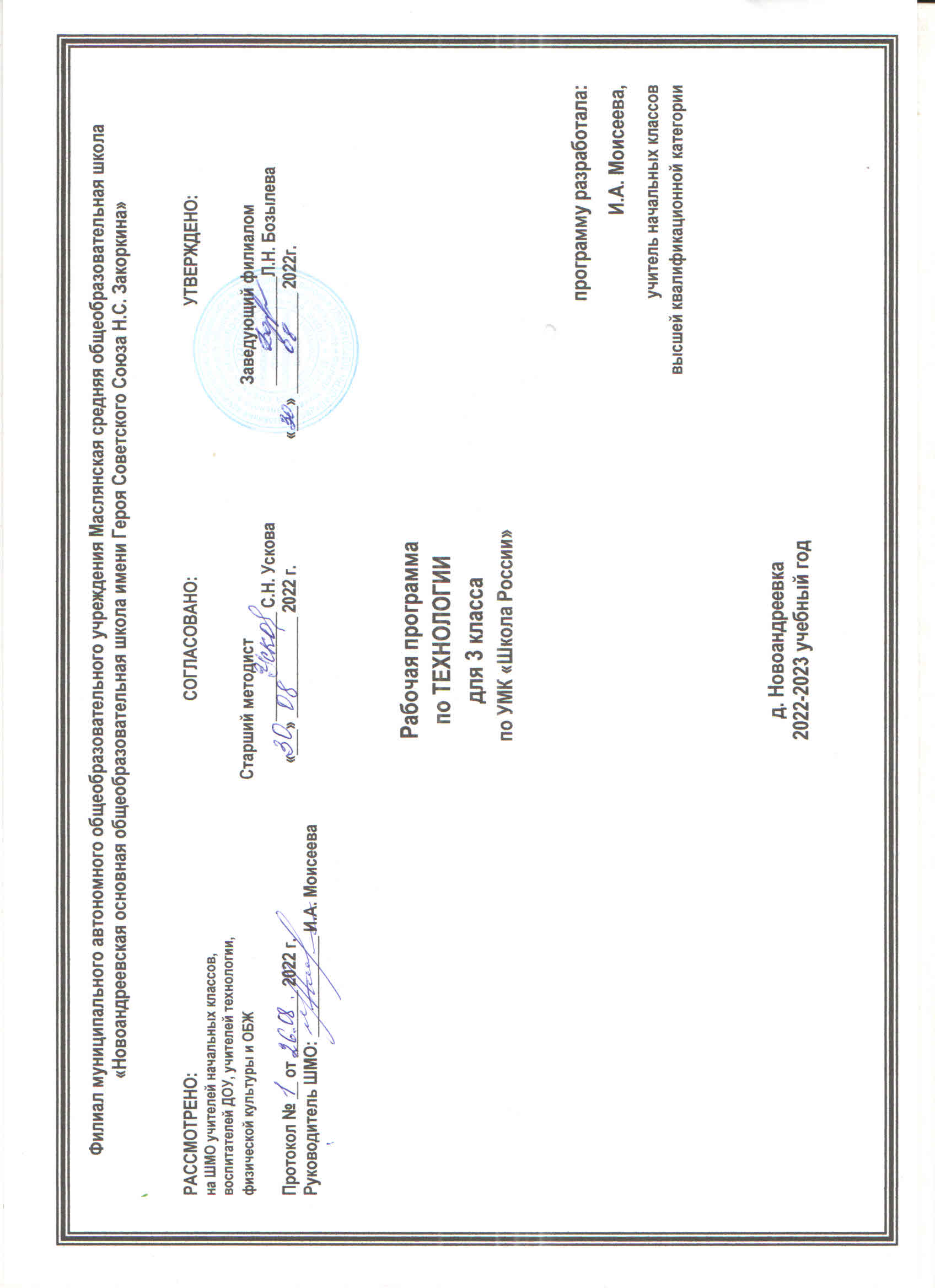 Рабочая программа учебного предмета «Технология» на уровне начального общего образования составлена на основе Требований к результатам освоения программы начального общего образования Федерального государственного образовательного стандарта начального общего образования (далее — ФГОС НОО), а также ориентирована на целевые приоритеты духовно-нравственного развития, воспитания и социализации обучающихся, сформулированные в Примерной программе воспитания.ОБЩАЯ ХАРАКТЕРИСТИКА УЧЕБНОГО ПРЕДМЕТА «ТЕХНОЛОГИЯ»
	Предлагаемая программа отражает вариант конкретизации требований Федерального государственного образовательного стандарта начального общего образования по предметной области (предмету) «Технология» и обеспечивает обозначенную в нём содержательную составляющую по данному учебному предмету.В соответствии с требованиями времени и инновационными установками отечественного образования, обозначенными во ФГОС НОО, данная программа обеспечивает реализацию обновлённой концептуальной идеи учебного предмета «Технология». Её особенность состоит в формировании у обучающихся социально ценных качеств, креативности и общей культуры личности. Новые социально-экономические условия требуют включения каждого учебного предмета в данный процесс, а уроки технологии обладают большими специфическими резервами для решения данной задачи, особенно на уровне начального образования. В частности, курс технологии обладает возможностями в укреплении фундамента для развития умственной деятельности обучающихся начальных классов.В курсе технологии осуществляется реализация широкого спектра межпредметных связей.	Математика — моделирование, выполнение расчётов, вычислений, построение форм с учетом основ геометрии, работа с геометрическими фигурами, телами, именованными числами.	Изобразительное искусство — использование средств художественной выразительности, законов и правил декоративно-прикладного искусства и дизайна.	Окружающий мир — природные формы и конструкции как универсальный источник инженерно-художественных идей для мастера; природа как источник сырья, этнокультурные традиции. Родной язык — использование важнейших видов речевой деятельности и основных типов учебных текстов в процессе анализа заданий и обсуждения результатов практической деятельности.Литературное чтение — работа с текстами для создания образа, реализуемого в изделии.Важнейшая особенность уроков технологии в начальной школе — предметно-практическая деятельность как необходимая составляющая целостного процесса интеллектуального, а также духовного и нравственного развития обучающихся младшего школьного возраста.Продуктивная предметная деятельность на уроках технологии является основой формирования познавательных способностей школьников, стремления активно знакомиться с историей материальной культуры и семейных традиций своего и других народов и уважительного отношения к ним.Занятия продуктивной деятельностью закладывают основу для формирования у обучающихся социально-значимых практических умений и опыта преобразовательной творческой деятельности как предпосылки для успешной социализации личности младшего школьника.На уроках технологии ученики овладевают основами проектной деятельности, которая направлена на развитие творческих черт личности, коммуникабельности, чувства ответственности, умения искать и использовать информацию.ЦЕЛИ ИЗУЧЕНИЯ УЧЕБНОГО ПРЕДМЕТА «ТЕХНОЛОГИЯ»
	Основной целью предмета является успешная социализация обучающихся, формирование у них функциональной грамотности на базе освоения культурологических и конструкторско-технологических знаний (о рукотворном мире и общих правилах его создания в рамках исторически меняющихся технологий) и соответствующих им практических умений, представленных в содержании учебного предмета.	Для реализации основной цели и концептуальной идеи данного предмета необходимо решение системы приоритетных задач: образовательных, развивающих и воспитательных.	Образовательные задачи курса: 
	формирование общих представлений о культуре и организации трудовой деятельности как важной части общей культуры человека; 
	становление элементарных базовых знаний и представлений о предметном (рукотворном) мире как результате деятельности человека, его взаимодействии с миром природы, правилах и технологиях создания, исторически развивающихся и современных производствах и профессиях; 
	формирование основ чертёжно-графической грамотности, умения работать с простейшей технологической документацией (рисунок, чертёж, эскиз, схема); 
	формирование элементарных знаний и представлений о различных материалах, технологиях их обработки и соответствующих умений.	Развивающие задачи: 
	развитие сенсомоторных процессов, психомоторной координации, глазомера через формирование практических умений; 
	расширение культурного кругозора, развитие способности творческого использования полученных знаний и умений в практической деятельности; 
	развитие познавательных психических процессов и приёмов умственной деятельности посредством включения мыслительных операций в ходе выполнения практических заданий; 
	развитие гибкости и вариативности мышления, способностей к изобретательской деятельности.	Воспитательные задачи: 
	воспитание уважительного отношения к людям труда, к культурным традициям, понимания ценности предшествующих культур, отражённых в материальном мире; 
	развитие социально ценных личностных качеств: организованности, аккуратности, добросовестного и ответственного отношения к работе, взаимопомощи, волевой саморегуляции, активности и инициативности; 
	воспитание интереса и творческого отношения к продуктивной созидательной деятельности, мотивации успеха и достижений, стремления к творческой самореализации; 
	становление экологического сознания, внимательного и вдумчивого отношения к окружающей природе, осознание взаимосвязи рукотворного мира с миром природы; 
	воспитание положительного отношения к коллективному труду, применение правил культуры общения, проявление уважения к взглядам и мнению других людей.МЕСТО УЧЕБНОГО ПРЕДМЕТА «ТЕХНОЛОГИЯ» В УЧЕБНОМ ПЛАНЕ 
Согласно требованиям ФГОС общее число часов на изучение курса «Технология» в 1 классе — 33 часа (по 1 часу в неделю), «Технология» во 2 классе — 34 часа (по 1 часу в неделю),  в 3 классе — 34 часа (по 1 часу в неделю), в 4 классе — 34 часа (по 1 часу в неделю).Содержание учебного предмета «ТЕХНОЛОГИЯ» 3 КЛАСС1. Технологии, профессии и производства 
Непрерывность процесса деятельностного освоения мира человеком и создания культуры.Материальные и духовные потребности человека как движущие силы прогресса.	Разнообразие творческой трудовой деятельности в современных условиях. Разнообразие предметов рукотворного мира: архитектура, техника, предметы быта и декоративно-прикладного искусства.Современные производства и профессии, связанные с обработкой материалов, аналогичных используемым на уроках технологии.Общие правила создания предметов рукотворного мира: соответствие формы, размеров, материала и внешнего оформления изделия его назначению. Стилевая гармония в предметном ансамбле; гармония предметной и окружающей среды (общее представление).Мир современной техники. Информационно-коммуникационные технологии в жизни современного человека. Решение человеком инженерных задач на основе изучения природных законов —  жёсткость конструкции (трубчатые сооружения, треугольник как устойчивая геометрическая форма и др.).	Бережное и внимательное отношение к природе как источнику сырьевых ресурсов и идей для технологий будущего.Элементарная творческая и проектная деятельность. Коллективные, групповые и индивидуальные проекты в рамках изучаемой тематики. Совместная работа в малых группах, осуществление сотрудничества; распределение работы, выполнение социальных ролей (руководитель/лидер и подчинённый).2. Технологии ручной обработки материалов 
Некоторые (доступные в обработке) виды искусственных и синтетических материалов.Разнообразие технологий и способов обработки материалов в различных видах изделий; сравнительный анализ технологий при использовании того или иного материала (например, аппликация из бумаги и ткани, коллаж и др.). Выбор материалов по их декоративно-художественным и технологическим свойствам, использование соответствующих способов обработки материалов в зависимости от назначения изделия.	Инструменты и приспособления (циркуль, угольник, канцелярский нож, шило и др.); называние и выполнение приёмов их рационального и безопасного использования.Углубление общих представлений о технологическом процессе (анализ устройства и назначения изделия; выстраивание последовательности практических действий и технологических операций; подбор материалов и инструментов; экономная разметка материалов; обработка с целью получения деталей, сборка, отделка изделия; проверка изделия в действии, внесение необходимых дополнений и изменений). Рицовка. Изготовление объёмных изделий из развёрток. Преобразование развёрток несложных форм.Технология обработки бумаги и картона. Виды картона (гофрированный, толстый, тонкий, цветной и др.). Чтение и построение простого чертежа/эскиза развёртки изделия. Разметка деталей с опорой на простейший чертёж, эскиз. Решение задач на внесение необходимых дополнений и изменений в схему, чертёж, эскиз. Выполнение измерений, расчётов, несложных построений.Выполнение рицовки на картоне с помощью канцелярского ножа, выполнение отверстий шилом.Технология обработки текстильных материалов. Использование трикотажа и нетканых материалов для изготовления изделий. Использование вариантов строчки косого стежка (крестик, стебельчатая и др.) и/или петельной строчки для соединения деталей изделия и отделки. Пришивание пуговиц (с двумя-четырьмя отверстиями). Изготовление швейных изделий из нескольких деталей.Использование дополнительных материалов. Комбинирование разных материалов в одном изделии.	3. Конструирование и моделирование 
	Конструирование и моделирование изделий из различных материалов, в том числе наборов «Конструктор» по заданным условиям (технико-технологическим, функциональным, декоративно-художественным). Способы подвижного и неподвижного соединения деталей набора «Конструктор», их использование в изделиях; жёсткость и устойчивость конструкции.Создание простых макетов и моделей архитектурных сооружений, технических устройств, бытовых конструкций. Выполнение заданий на доработку конструкций (отдельных узлов, соединений) с учётом дополнительных условий (требований). Использование измерений и построений для решения практических задач. Решение задач на мысленную трансформацию трёхмерной конструкции в развёртку (и наоборот).	4. Информационно-коммуникативные технологии 
	Информационная среда, основные источники (органы восприятия) информации, получаемой человеком. Сохранение и передача информации. Информационные технологии. Источники информации, используемые человеком в быту: телевидение, радио, печатные издания, персональный компьютер и др.Современный информационный мир. Персональный компьютер (ПК) и его назначение. Правила пользования ПК для сохранения здоровья. Назначение основных устройств компьютера для ввода, вывода и обработки информации. Работа с доступной информацией (книги, музеи, беседы (мастер-классы) с мастерами, Интернет[1], видео, DVD). Работа с текстовым редактором Microsoft Word или другим.	Универсальные учебные действия 
	Познавательные УУД: 
	ориентироваться в терминах, используемых в технологии, использовать их в ответах на вопросы и высказываниях (в пределах изученного); 
	осуществлять анализ предложенных образцов с выделением существенных и несущественных признаков; 
	выполнять работу в соответствии с инструкцией, устной или письменной, а также графически представленной в схеме, таблице; 
	определять способы доработки конструкций с учётом предложенных условий; 
	классифицировать изделия по самостоятельно предложенному существенному признаку (используемый материал, форма, размер, назначение, способ сборки); 
	читать и воспроизводить простой чертёж/эскиз развёртки изделия; 
	восстанавливать нарушенную последовательность выполнения изделия.	Работа с информацией: 
	анализировать и использовать знаково-символические средства представления информации для создания моделей и макетов изучаемых объектов; 
	на основе анализа информации производить выбор наиболее эффективных способов работы; 	осуществлять поиск необходимой информации для выполнения учебных заданий с использованием учебной литературы; 
	использовать средства информационно-коммуникационных технологий для решения учебных и практических задач, в том числе Интернет под руководством учителя.Коммуникативные УУД: 
строить монологическое высказывание, владеть диалогической формой коммуникации; строить рассуждения в форме связи простых суждений об объекте, его строении, свойствах испособах создания; 
	описывать предметы рукотворного мира, оценивать их достоинства; 
	формулировать собственное мнение, аргументировать выбор вариантов и способов выполнения задания.	Регулятивные УУД: 
	принимать и сохранять учебную задачу, осуществлять поиск средств для её решения; 
	прогнозировать необходимые действия для получения практического результата, предлагать план действий в соответствии с поставленной задачей, действовать по плану; 
	выполнять действия контроля и оценки; выявлять ошибки и недочёты по результатам работы, устанавливать их причины и искать способы устранения; 
	проявлять волевую саморегуляцию при выполнении задания.	Совместная деятельность: 
	выбирать себе партнёров по совместной деятельности не только по симпатии, но и по деловым качествам; 
	справедливо распределять работу, договариваться, приходить к общему решению, отвечать за общий результат работы; 
	выполнять роли лидера, подчинённого, соблюдать равноправие и дружелюбие; 
	осуществлять взаимопомощь, проявлять ответственность при выполнении своей части работы.Планируемые результаты освоения учебного предмета «ТЕХНОЛОГИЯ» 3 КЛАССЛИЧНОСТНЫЕ РЕЗУЛЬТАТЫ ОБУЧАЮЩЕГОСЯ 
	В результате изучения предмета «Технология» у обучающегося будут сформированы следующие личностные новообразования: 
	- первоначальные представления о созидательном и нравственном значении труда в жизни человека и общества; уважительное отношение к труду и творчеству мастеров; 
	- осознание роли человека и используемых им технологий в сохранении гармонического сосуществования рукотворного мира с миром природы; - ответственное отношение к сохранению окружающей среды; 
	- понимание культурно-исторической ценности традиций, отражённых в предметном мире; чувство сопричастности к культуре своего народа, уважительное отношение к культурным традициям других народов; 
	- проявление способности к эстетической оценке окружающей предметной среды; эстетические чувства — эмоционально-положительное восприятие и понимание красоты форм и образов природных объектов, образцов мировой и отечественной художественной культуры; 
	- проявление положительного отношения и интереса к различным видам творческой преобразующей деятельности, стремление к творческой самореализации; - мотивация к творческому труду, работе на результат; способность к различным видам практической преобразующей деятельности; 
	- проявление устойчивых волевых качества и способность к саморегуляции: организованность, аккуратность, трудолюбие, ответственность, умение справляться с доступными проблемами; 	- готовность вступать в сотрудничество с другими людьми с учётом этики общения; проявление толерантности и доброжелательности.МЕТАПРЕДМЕТНЫЕ РЕЗУЛЬТАТЫ ОБУЧАЮЩЕГОСЯ 
К концу обучения у обучающегося формируются следующие универсальные учебные действия.	Познавательные УУД: 
	ориентироваться в терминах и понятиях, используемых в технологии (в пределах изученного), использовать изученную терминологию в своих устных и письменных высказываниях; 
	осуществлять анализ объектов и изделий с выделением существенных и несущественных признаков; 
	сравнивать группы объектов/изделий, выделять в них общее и различия; 
	делать обобщения (технико-технологического и декоративно-художественного характера) по изучаемой тематике; 
	использовать схемы, модели и простейшие чертежи в собственной практической творческой деятельности; 
	комбинировать и использовать освоенные технологии при изготовлении изделий в соответствии с технической, технологической или декоративно-художественной задачей; 
	понимать необходимость поиска новых технологий на основе изучения объектов и законов природы, доступного исторического и современного опыта технологической деятельности.	Работа с информацией: 
	осуществлять поиск необходимой для выполнения работы информации в учебнике и других доступных источниках, анализировать её и отбирать в соответствии с решаемой задачей; 	анализировать и использовать знаково-символические средства представления информации для решения задач в умственной и материализованной форме; выполнять действия моделирования,работать с моделями; 
	использовать средства информационно-коммуникационных технологий для решения учебных и практических задач (в том числе Интернет с контролируемым выходом), оценивать объективность информации и возможности её использования для решения конкретных учебных задач; 
	следовать при выполнении работы инструкциям учителя или представленным в других информационных источниках.	Коммуникативные УУД: 
	вступать в диалог, задавать собеседнику вопросы, использовать реплики-уточнения и дополнения; формулировать собственное мнение и идеи, аргументированно их излагать; выслушивать разные мнения, учитывать их в диалоге; 
	создавать тексты-описания на основе наблюдений (рассматривания) изделий декоративно-прикладного искусства народов России; 
	строить рассуждения о связях природного и предметного мира, простые суждения (небольшие тексты) об объекте, его строении, свойствах и способах создания; 
	объяснять последовательность совершаемых действий при создании изделия.	Регулятивные УУД: 
	рационально организовывать свою работу (подготовка рабочего места, поддержание и наведение порядка, уборка после работы); 
	выполнять правила безопасности труда при выполнении работы; 
	планировать работу, соотносить свои действия с поставленной целью; 
	устанавливать причинно-следственные связи между выполняемыми действиями и их результатами, прогнозировать действия для получения необходимых результатов; 
	выполнять действия контроля и оценки; вносить необходимые коррективы в действие после его завершения на основе его оценки и учёта характера сделанных ошибок; 
	проявлять волевую саморегуляцию при выполнении работы.	Совместная деятельность: 
	организовывать под руководством учителя и самостоятельно совместную работу в группе: обсуждать задачу, распределять роли, выполнять функции руководителя/лидера и подчинённого; осуществлять продуктивное сотрудничество; 
	проявлять интерес к работе товарищей; в доброжелательной форме комментировать и оценивать их достижения, высказывать свои предложения и пожелания; оказывать при необходимости помощь; 	понимать особенности проектной деятельности, выдвигать несложные идеи решений предлагаемых проектных заданий, мысленно создавать конструктивный замысел, осуществлять выбор средств и способов для его практического воплощения; предъявлять аргументы для защиты продукта проектной деятельности.ПРЕДМЕТНЫЕ РЕЗУЛЬТАТЫ ОСВОЕНИЯ КУРСА «ТЕХНОЛОГИЯ» 3 КЛАСС	К концу обучения в третьем классе обучающийся научится: 
	- понимать смысл понятий «чертёж развёртки», «канцелярский нож», «шило», «искусственный материал»; 
	 - выделять и называть характерные особенности изученных видов декоративно-прикладного искусства, профессии мастеров прикладного искусства (в рамках изученного); 
	- узнавать и называть по характерным особенностям образцов или по описанию изученные и распространённые в крае ремёсла; 
	- называть и описывать свойства наиболее распространённых изучаемых искусственных и синтетических материалов (бумага, металлы, текстиль и др.);- читать чертёж развёртки и выполнять разметку развёрток с помощью чертёжных инструментов (линейка, угольник, циркуль); 
	- узнавать и называть линии чертежа (осевая и центровая); 
	- безопасно пользоваться канцелярским ножом, шилом; 
	- выполнять рицовку; 
	- выполнять соединение деталей и отделку изделия освоенными ручными строчками; 
	- решать простейшие задачи технико-технологического характера по изменению вида и способа соединения деталей: на достраивание, придание новых свойств конструкции в соответствии с новыми/дополненными требованиями; - использовать комбинированные техники при изготовлении изделий в соответствии с технической или декоративно-художественной задачей; 
	- понимать технологический и практический смысл различных видов соединений в технических объектах, простейшие способы достижения прочности конструкций; использовать их при решении простейших конструкторских задач; 
	- конструировать и моделировать изделия из разных материалов и наборов «Конструктор» по заданным техническим, технологическим и декоративно-художественным условиям; 
	- изменять конструкцию изделия по заданным условиям; 
	- выбирать способ соединения и соединительный материал в зависимости от требований конструкции; 
	- называть несколько видов информационных технологий и соответствующих способов передачи информации (из реального окружения учащихся); 
	- понимать назначение основных устройств персонального компьютера для ввода, вывода и обработки информации; 
	- выполнять основные правила безопасной работы на компьютере; 
	- использовать возможности компьютера и информационно-коммуникационных технологий для поиска необходимой информации при выполнении обучающих, творческих и проектных заданий; 	- выполнять проектные задания в соответствии с содержанием изученного материала на основе полученных знаний и умений.ТЕМАТИЧЕСКОЕ ПЛАНИРОВАНИЕ учебного предмета «ТЕХНОЛОГИЯ» 3 КЛАССПРИЛОЖЕНИЕКАЛЕНДАРНО - ТЕМАТИЧЕСКОЕ ПЛАНИРОВАНИЕ УМК «Школа России» «Технология» Е.А. Лутцева, Т.П. Зуева3 класс – 34 часа (1 часа в неделю)№
п/пНаименование разделов и тем программыКоличество часовКоличество часовКоличество часовДата 
изученияВиды деятельностиВиды, 
формы 
контроляЭлектронные (цифровые) образовательные ресурсы№
п/пНаименование разделов и тем программывсегоконтрольные работыпрактические работыДата 
изученияВиды деятельностиВиды, 
формы 
контроляЭлектронные (цифровые) образовательные ресурсыМодуль 1. ТЕХНОЛОГИИ, ПРОФЕССИИ И ПРОИЗВОДСТВАМодуль 1. ТЕХНОЛОГИИ, ПРОФЕССИИ И ПРОИЗВОДСТВАМодуль 1. ТЕХНОЛОГИИ, ПРОФЕССИИ И ПРОИЗВОДСТВАМодуль 1. ТЕХНОЛОГИИ, ПРОФЕССИИ И ПРОИЗВОДСТВАМодуль 1. ТЕХНОЛОГИИ, ПРОФЕССИИ И ПРОИЗВОДСТВАМодуль 1. ТЕХНОЛОГИИ, ПРОФЕССИИ И ПРОИЗВОДСТВАМодуль 1. ТЕХНОЛОГИИ, ПРОФЕССИИ И ПРОИЗВОДСТВАМодуль 1. ТЕХНОЛОГИИ, ПРОФЕССИИ И ПРОИЗВОДСТВАМодуль 1. ТЕХНОЛОГИИ, ПРОФЕССИИ И ПРОИЗВОДСТВА1.1.Непрерывность процесса деятельностного освоения мира человеком и создания 
культуры. Материальные и духовные 
потребности человека как движущие 
силы прогресса100Учитывать при работе над изделием общие правила создания предметов рукотворного мира: соответствие формы, размеров, материала и 
внешнего оформления изделия его назначению, стилевая гармония в предметном ансамбле; гармония 
предметной и окружающей среды (общее представление);Устный 
опрос;https://uchebnik.mos.ru/material_view/lesson_templates/1437161?1.2.Разнообразие творческой трудовой 
деятельности в современных условиях. Разнообразие предметов рукотворного мира: архитектура, техника, предметы быта и декоративно-прикладного 
искусства101Учитывать при работе над изделием общие правила создания предметов рукотворного мира: соответствие формы, размеров, материала и 
внешнего оформления изделия его назначению, стилевая гармония в предметном ансамбле; гармония 
предметной и окружающей среды (общее представление);Практическая работа;https://uchebnik.mos.ru/material_view/lesson_templates/1437639?1.3.Современные производства и профессии, связанные с обработкой материалов, 
аналогичных используемым на уроках технологии101Рассматривать разнообразие творческой трудовой деятельности в современных условиях;Практическая работа;1.4.Общие правила создания предметов 
рукотворного мира: соответствие формы, размеров, материала и внешнего 
оформления изделия его назначению100Учитывать при работе над изделием общие правила создания предметов рукотворного мира: соответствие формы, размеров, материала и 
внешнего оформления изделия его назначению, стилевая гармония в предметном ансамбле; гармония 
предметной и окружающей среды (общее представление);Устный 
опрос;https://uchebnik.mos.ru/material_view/lesson_templates/1254063?1.5.Стилевая гармония в предметном ансамбле; гармония предметной и окружающей среды (общее 
представление)201Учитывать при работе над изделием общие правила создания предметов рукотворного мира: соответствие формы, размеров, материала и 
внешнего оформления изделия его назначению, стилевая гармония в предметном ансамбле; гармония 
предметной и окружающей среды (общее представление);Практическая работа;1.6.Мир современной техники.Информационно-коммуникационные технологии в жизни современного человека101Отбирать материалы и инструменты, необходимые для выполнения изделия в зависимости от вида работы, заменять их (с помощью учителя);Практическая работа;1.7.Решение человеком инженерных задач на основе изучения природных законов —жёсткость конструкции (трубчатые 
сооружения, треугольник как устойчивая геометрическая форма и др.)201Рассматривать варианты решения 
человеком конструкторских 
инженерных задач (различные отрасли, профессии) на основе изучения 
природных законов — жёсткость 
конструкции (трубчатые сооружения; треугольник как устойчивая 
геометрическая форма);Практическая работа;1.8.Бережное и внимательное отношение 
к природе как источнику сырьевых 
ресурсов и идей для технологий будущего101Определять самостоятельно этапы 
изготовления изделия на основе анализа готового изделия, текстового и/или 
слайдового плана, работы с 
технологической картой;Практическая работа;1.9.Элементарная творческая и проектная деятельность. Коллективные, групповые и индивидуальные проекты в рамках изучаемой тематики201Рассматривать разнообразие творческой трудовой деятельности в современных условиях;Практическая работа;1.10.Совместная работа в малых группах, 
осуществление сотрудничества; 
распределение работы, выполнение 
социальных ролей (руководитель/лидер и подчинённый)110Использовать свойства материалов при работе над изделиями;Контрольная работа;Итого по модулюИтого по модулю13Модуль 2. ТЕХНОЛОГИИ РУЧНОЙ ОБРАБОТКИ МАТЕРИАЛОВМодуль 2. ТЕХНОЛОГИИ РУЧНОЙ ОБРАБОТКИ МАТЕРИАЛОВМодуль 2. ТЕХНОЛОГИИ РУЧНОЙ ОБРАБОТКИ МАТЕРИАЛОВМодуль 2. ТЕХНОЛОГИИ РУЧНОЙ ОБРАБОТКИ МАТЕРИАЛОВМодуль 2. ТЕХНОЛОГИИ РУЧНОЙ ОБРАБОТКИ МАТЕРИАЛОВМодуль 2. ТЕХНОЛОГИИ РУЧНОЙ ОБРАБОТКИ МАТЕРИАЛОВМодуль 2. ТЕХНОЛОГИИ РУЧНОЙ ОБРАБОТКИ МАТЕРИАЛОВМодуль 2. ТЕХНОЛОГИИ РУЧНОЙ ОБРАБОТКИ МАТЕРИАЛОВМодуль 2. ТЕХНОЛОГИИ РУЧНОЙ ОБРАБОТКИ МАТЕРИАЛОВ2.1.Некоторые (доступные в обработке) виды искусственных и синтетических 
материалов0.500.5Наблюдать, сравнивать, сопоставлять свойства изучаемых видов бумаги 
(состав, цвет, прочность); определять виды бумаги и картона 
(гофрированный, толстый, тонкий, 
цветной и др.). Самостоятельно 
выбирать вид бумаги для изготовления изделия и объяснять свой выбор.Использовать свойства бумаги и 
картона при изготовлении объёмных изделий, создании декоративных 
композиций. Осваивать отдельные 
приёмы работы с бумагой, правила 
безопасной работы, правила разметки деталей. Выполнять рицовку на картоне с помощью канцелярского ножа, 
отверстия шилом;Практическая работа;2.2.Разнообразие технологий и способов 
обработки материалов в различных видах изделий; сравнительный анализ 
технологий при использовании того или иного материала (например, аппликация из бумаги и ткани, коллаж и др.)0.500.5Самостоятельно анализировать 
конструкцию изделия, обсуждать 
варианты изготовления изделия, 
выполнять технологические операции в соответствии с общим представлением о технологическом процессе (анализ устройства и назначения изделия; 
выстраивание последовательности 
практических действий и 
технологических операций; подбор 
материалов и инструментов; экономная разметка; обработка с целью получения деталей, сборка, отделка изделия; 
проверка изделия в действии, внесение необходимых дополнений и 
изменений);Практическая работа;https://uchebnik.mos.ru/material_view/lesson_templates/1449200?2.3.Выбор материалов по их декоративно-художественным и технологическим 
свойствам, использование 
соответствующих способов обработки материалов в зависимости от назначения изделия0.500.5Отбирать необходимые материалы для изделий, обосновывать свой выбор;Практическая работа;https://infourok.ru/prezentaciya-po-tehnologii-na-temu-konstruirovanie-iz-slozhnyh-razvertok-4127339.html2.4.Инструменты и приспособления 
(циркуль, угольник, канцелярский нож, шило, и др.); называние и выполнение приёмов их рационального и безопасного использования0.500.5Применять правила рационального и безопасного использования 
инструментов (угольник, циркуль, игла, шило и др.);Практическая работа;2.5.Углубление общих представлений о 
технологическом процессе (анализ 
устройства и назначения изделия; 
выстраивание последовательности 
практических действий 
и технологических операций; подбор 
материалов и инструментов; экономная разметка материалов; обработка с целью получения деталей, сборка, отделка 
изделия; проверка изделия в действии, внесение необходимых дополнений и 
изменений). Биговка (рицовка)0.500.5Обобщать (называть) то новое, что освоено;Практическая работа;2.6.Изготовление объёмных изделий из развёрток. Преобразование развёрток несложных форм0.500.5Читать простейшие чертежи развёрток, схемы изготовления изделия и 
выполнять изделие по заданному 
чертежу под руководством учителя;Практическая работа;https://uchebnik.mos.ru/material_view/lesson_templates/1097190?2.7.Технология обработки бумаги и картона. Виды картона (гофрированный, толстый, тонкий, цветной и др.)0.500.5Изготавливать несложные конструкции изделий из бумаги и картона по 
рисунку, простейшему чертежу или 
эскизу, образцу и доступным заданным условиям. Применять разнообразные технологии и способы обработки 
материалов в различных видах изделий; проводить сравнительный анализ 
технологий при использовании того или иного материала;Практическая работа;2.8.Чтение и построение простого 
чертежа/эскиза развёртки изделия0.500.5Читать простейшие чертежи развёрток, схемы изготовления изделия и 
выполнять изделие по заданному 
чертежу под руководством учителя;Практическая работа;2.9.Разметка деталей с опорой на простейший чертёж, эскиз. Решение задач на внесение необходимых дополнений и изменений в схему, чертёж, эскиз0.500.5Самостоятельно анализировать 
конструкцию изделия, обсуждать 
варианты изготовления изделия, 
выполнять технологические операции в соответствии с общим представлением о технологическом процессе (анализ устройства и назначения изделия; 
выстраивание последовательности 
практических действий и 
технологических операций; подбор 
материалов и инструментов; экономная разметка; обработка с целью получения деталей, сборка, отделка изделия; 
проверка изделия в действии, внесение необходимых дополнений и 
изменений);Практическая работа;https://uchebnik.mos.ru/composer3/lesson/1035354/view2.10Выполнение измерений, расчётов, несложных построений0.500.5Решать простейшие задачи технико-технологического характера по 
изменению вида и способа соединения деталей: на достраивание, придание новых свойств конструкции в 
соответствии с новыми/дополненными требованиями;Практическая работа;https://uchebnik.mos.ru/material_view/atomic_objects/9310638?2.11.Выполнение рицовки на картоне с помощью канцелярского ножа, выполнение отверстий шилом0.500.5Выполнять и выбирать технологические приёмы ручной обработки материалов в зависимости от их свойств;Практическая работа;2.12.Технология обработки текстильных материалов0.500.5Понимать технологию обработки текстильных материалов;Практическая работа;https://uchebnik.mos.ru/material_view/lesson_templates/1553214?2.13.Использование трикотажа и нетканых материалов для изготовления изделий0.2500.25Определять и различать ткани, 
трикотаж, нетканое полотно. Знать особенности строения ткани, 
трикотажа, нетканого полотна;Практическая работа;https://uchebnik.mos.ru/material_view/atomic_objects/8491406?2.14.Использование вариантов строчки косого стежка (крестик, стебельчатая и др.) 
и/или вариантов строчки петельного 
стежка для соединения деталей изделия и отделки0.500.5Подбирать ручные строчки (варианты строчки прямого и косого стежков) для сшивания и отделки изделий;Практическая работа;https://uchebnik.mos.ru/material/globallab/570?2.15.Пришивание пуговиц (с двумя-четырьмя отверстиями)0.2500.25Выполнять простейший ремонт изделий (пришивание пуговиц);Практическая работа;https://uchebnik.mos.ru/exam/test/training_task/52217012.16.Изготовление швейных изделий из нескольких деталей0.500.5Самостоятельно выполнять 
практическую работу с опорой на рисунки, схемы, чертежи;Практическая работа;https://infourok.ru/tehnologiya-sekreti-shveynoy-mashini-izgotovlenie-izdeliya-iz-tonkogo-trikotazha-s-ispolzovaniem-sposoba-styazhki-detaley-1574770.html2.17.Использование дополнительных 
материалов. Комбинирование разных материалов в одном изделии0.50.50Выполнять отделку изделия 
аппликацией, вышивкой и отделочными материалами;Контрольная работа;https://uchebnik.mos.ru/material_view/atomic_objects/10003298?Итого по модулюИтого по модулю8Модуль 3. КОНСТРУИРОВАНИЕ И МОДЕЛИРОВАНИЕМодуль 3. КОНСТРУИРОВАНИЕ И МОДЕЛИРОВАНИЕМодуль 3. КОНСТРУИРОВАНИЕ И МОДЕЛИРОВАНИЕМодуль 3. КОНСТРУИРОВАНИЕ И МОДЕЛИРОВАНИЕМодуль 3. КОНСТРУИРОВАНИЕ И МОДЕЛИРОВАНИЕМодуль 3. КОНСТРУИРОВАНИЕ И МОДЕЛИРОВАНИЕМодуль 3. КОНСТРУИРОВАНИЕ И МОДЕЛИРОВАНИЕМодуль 3. КОНСТРУИРОВАНИЕ И МОДЕЛИРОВАНИЕМодуль 3. КОНСТРУИРОВАНИЕ И МОДЕЛИРОВАНИЕ3.1.Конструирование и моделирование 
изделий из различных материалов, в том числе наборов «Конструктор» по 
заданным условиям (технико-
технологическим, функциональным, декоративно-художественным)202Использовать приёмы работы с конструктором: завинчивание и отвинчивание;Практическая работа;https://uchebnik.mos.ru/composer3/lesson/1537670/view3.2.Способы подвижного и неподвижного соединения деталей набора
«Конструктор», их использование в изделиях; жёсткость и устойчивость конструкции202Использовать виды соединения деталей конструкции — подвижное и 
неподвижное, различать способы 
подвижного и неподвижного 
соединения деталей наборов типа
«Конструктор», их использование в 
изделиях, жёсткость и устойчивость конструкции;Практическая работа;https://uchebnik.mos.ru/material_view/lesson_templates/1537885?3.3.Создание простых макетов и моделей архитектурных сооружений, технических устройств, бытовых конструкций202Создавать простые макеты и модели архитектурных сооружений, 
технических устройств, бытовых конструкций;Практическая работа;https://infourok.ru/prezentaciya-k-uroku-tehnologii-na-temu-statuetki-klass-umk-shkola-rossii-3153713.html3.4.Выполнение заданий на доработку 
конструкций (отдельных узлов, 
соединений) с учётом дополнительных условий (требований)101Дорабатывать конструкции (отдельных узлов, соединений) с учётом 
дополнительных условий (требований);Практическая работа;https://uchebnik.mos.ru/composer3/lesson/1410720/view3.5.Использование измерений и построений для решения практических задач101Использовать измерения и построения для решения практических задач;Практическая работа;https://uchebnik.mos.ru/composer3/lesson/1585777/view3.6.Решение задач на мысленную 
трансформацию трёхмерной 
конструкции в развёртку (и наоборот)211Решать задачи на трансформацию 
трёхмерной конструкции в развёртку (и наоборот);Контрольная работа;Итого по модулюИтого по модулю10Модуль 4. ИНФОРМАЦИОННО-КОММУНИКАТИВНЫЕ ТЕХНОЛОГИИМодуль 4. ИНФОРМАЦИОННО-КОММУНИКАТИВНЫЕ ТЕХНОЛОГИИМодуль 4. ИНФОРМАЦИОННО-КОММУНИКАТИВНЫЕ ТЕХНОЛОГИИМодуль 4. ИНФОРМАЦИОННО-КОММУНИКАТИВНЫЕ ТЕХНОЛОГИИМодуль 4. ИНФОРМАЦИОННО-КОММУНИКАТИВНЫЕ ТЕХНОЛОГИИМодуль 4. ИНФОРМАЦИОННО-КОММУНИКАТИВНЫЕ ТЕХНОЛОГИИМодуль 4. ИНФОРМАЦИОННО-КОММУНИКАТИВНЫЕ ТЕХНОЛОГИИМодуль 4. ИНФОРМАЦИОННО-КОММУНИКАТИВНЫЕ ТЕХНОЛОГИИМодуль 4. ИНФОРМАЦИОННО-КОММУНИКАТИВНЫЕ ТЕХНОЛОГИИ4.1.Информационная среда, основные источники (органы восприятия) информации, получаемой 
человеком. Сохранение и передача информации0.500.5Различать основные источники (органы восприятия) информации, получаемой человеком;Практическая работа;https://infourok.ru/prezentaciya-k-uroku-tehnologii-na-temu-znakomimsya-s-kompyuterom-klass-umk-shkola-rossii-3142837.html4.2.Информационные технологии. Источники информации, используемые человеком в быту: телевидение, радио, печатные 
издания, персональный компьютер и др.0.500.5Различать, сравнивать источники 
информации, используемые человеком в быту: телевидение, радио, печатные 
издания, персональный компьютер и др.;Практическая работа;4.3.Современный информационный мир.Персональный компьютер (ПК) и его 
назначение. Правила пользования ПК для сохранения здоровья. Назначение 
основных устройств компьютера для 
ввода, вывода и обработки информации0.500.5Использовать компьютер для поиска, хранения и воспроизведения 
информации;Практическая работа;https://uchebnik.mos.ru/app_player/2700144.4.Работа с доступной информацией (книги, музеи, беседы (мастер-классы) 
с мастерами, Интернет, видео, DVD)0.500.5Работать с доступной информацией 
(книги, музеи, беседы (мастер-классы) с мастерами, Интернет, видео, DVD);Практическая работа;4.5.Работа с текстовым редактором Microsoft Word или другим101Создавать небольшие тексты, редактировать их;Практическая работа;Итого по модулюИтого по модулю3ОБЩЕЕ КОЛИЧЕСТВО ЧАСОВ ПО ПРОГРАММЕОБЩЕЕ КОЛИЧЕСТВО ЧАСОВ ПО ПРОГРАММЕ342.526.5№ урокаПланируемая дата проведения урокаФактическая дата проведения урокаТема урокаКоличество часовФормирование ФГ (элементы ФГ, формируемые на уроке)ЦОРКонтроль (проверяемые элементы содержания)(ПУ. ПЭС Предметные умения. Проверяемые элементы содержания)Ссылка на методические рекомендации по компенсации отсутствующих элементов содержания123456789Модуль «Информационно-коммуникативные технологии» (3 часа)Модуль «Информационно-коммуникативные технологии» (3 часа)Модуль «Информационно-коммуникативные технологии» (3 часа)Модуль «Информационно-коммуникативные технологии» (3 часа)Модуль «Информационно-коммуникативные технологии» (3 часа)Модуль «Информационно-коммуникативные технологии» (3 часа)Модуль «Информационно-коммуникативные технологии» (3 часа)Модуль «Информационно-коммуникативные технологии» (3 часа)Модуль «Информационно-коммуникативные технологии» (3 часа)108.09«Информационная мастерская»Повторение материала, изученного во 2 классе 1Анализировать, интерпретировать данные и делать соответствующие выводы215.09Знакомимся 
с компьютером. Компьютер как техническое средство 1Оценить легкость поиска информации на веб-сайтеhttps://infourok.ru/prezentaciya-k-uroku-tehnologii-na-temu-znakomimsya-s-kompyuterom-klass-umk-shkola-rossii-3142837.html322.09Компьютер – твой помощник. Знакомство с СD- и DVD-дисками как носителями информации 
1Анализировать, интерпретировать данные и делать соответствующие выводыhttps://uchebnik.mos.ru/app_player/270014Проверочная работа (проверить знания по темам «основные правила безопасной работы на компьютере», «поиск информации в Интернете», «работа с информацией на CD/DVD-дисках»)Модуль «Конструирование и моделирование» (10 часов)Модуль «Конструирование и моделирование» (10 часов)Модуль «Конструирование и моделирование» (10 часов)Модуль «Конструирование и моделирование» (10 часов)Модуль «Конструирование и моделирование» (10 часов)Модуль «Конструирование и моделирование» (10 часов)Модуль «Конструирование и моделирование» (10 часов)Модуль «Конструирование и моделирование» (10 часов)Модуль «Конструирование и моделирование» (10 часов)4-529.0906.10«Мастерская скульптора»Как работает скульптор? 
Скульптуры разных времен и народов. Изготовление скульптурных изделий из пластичных материалов 2Распознавать, использовать и создавать объяснительные модели и представления6-713.1020.10Статуэтки.Изготовление изделий в технике намазывания пластилина на пластичную заготовку 2Определять, каким образом можно применить информацию, представленную в тексте, в реальном миреhttps://infourok.ru/prezentaciya-k-uroku-tehnologii-na-temu-statuetki-klass-umk-shkola-rossii-3153713.html827.10Рельеф и его виды.Изготовление изделий с рельефной отделкой из пластичных материалов 
1Применять сделанные выводы к новым ситуациямhttps://uchebnik.mos.ru/composer3/lesson/1410720/view910.11Конструируем из фольги.Изготовление изделий из фольги. 1Работа с модельюhttps://uchebnik.mos.ru/composer3/lesson/1585777/view1017.11«Мастерская кукольника» Может ли игрушка быть полезной?Изготовление декоративных зажимов1Оценивать альтернативные варианты/объяснения1124.11Театральные куклы-марионетки.Изготовление марионетки 1Применять сделанные выводы к новым ситуациямhttps://uchebnik.mos.ru/material_view/atomic_objects/9310638?menuReferrer=catalogue1201.12Игрушка из носка.Изготовление изделий из предметов и материалов одежды 1Анализировать, интерпретировать данные и делать соответствующие выводыhttps://uchebnik.mos.ru/material_view/atomic_objects/8701820?menuReferrer=catalogue1308.12Игрушка-неваляшка.Изготовление изделий из доступных материалов с использованием готовых форм 1Анализировать, интерпретировать данные и делать соответствующие выводыПроверочная работа (проверить знания по темам «способы лепки», «рациональные технологические приемы изготовления изделий», «фольга и ее свойства», «конструирование», «виды театральных кукол», «конструкция куклы-марионетки», «конструктивные особенности кукол-неваляшек»)Модуль «Технологии ручной обработки материалов» (8 часов)Модуль «Технологии ручной обработки материалов» (8 часов)Модуль «Технологии ручной обработки материалов» (8 часов)Модуль «Технологии ручной обработки материалов» (8 часов)Модуль «Технологии ручной обработки материалов» (8 часов)Модуль «Технологии ручной обработки материалов» (8 часов)Модуль «Технологии ручной обработки материалов» (8 часов)Модуль «Технологии ручной обработки материалов» (8 часов)Модуль «Технологии ручной обработки материалов» (8 часов)1415.12«Мастерская рукодельниц»Вышивка и вышивание. Вышивка болгарским крестом 1Определять, каким образом можно применить информацию, представленную в тексте, в реальном миреhttps://uchebnik.mos.ru/material/globallab/570?menuReferrer=catalogue1522.12Строчка петельного
стежка.Изготовление изделия с разметкой кроя по лекалам и применением строчки петельного стежка 
1Оценивать альтернативные варианты/объясненияhttps://uchebnik.mos.ru/material_view/atomic_objects/8491406?menuReferrer=catalogue1629.12Пришивание пуговицы. Изготовление изделия с использованием пуговиц с отверстиями 
1Анализировать, интерпретировать данные и делать соответствующие выводыhttps://uchebnik.mos.ru/exam/test/training_task/52217011712.01Наши проекты. Подарок малышам «Волшебное дерево».Изготовление изделия сложной конструкции с отделкой пуговицами 1Анализировать, интерпретировать данные и делать соответствующие выводы1819.01История швейной машины.Изготовление изделия из тонкого трикотажа с использованием способа стяжки деталей 1Анализировать, интерпретировать данные и делать соответствующие выводыhttps://uchebnik.mos.ru/material_view/lesson_templates/1553214?menuReferrer=catalogue1926.01Секреты швейной машины.Изготовление изделия из тонкого трикотажа с использованием способа стяжки деталей 1Применять сделанные выводы к новым ситуациямhttps://infourok.ru/tehnologiya-sekreti-shveynoy-mashini-izgotovlenie-izdeliya-iz-tonkogo-trikotazha-s-ispolzovaniem-sposoba-styazhki-detaley-1574770.html2002.02Футляры.Изготовление футляра с застежкой.  
1Применять сделанные выводы к новым ситуациям2109.02Наши проекты. Подвеска. Изготовление изделий из пирамид 
Проверочная работа по теме «Мастерская рукодельниц»1Анализировать, интерпретировать данные и делать соответствующие выводыПроверочная работа (проверить знания по темам «виды вышивок», «инструменты для вышивальных работ», «виды швов», «способы пришивания пуговиц разными способами», «разметка деталей по лекалам»)Модуль «Технологии, профессии, производства» (13 часов)Модуль «Технологии, профессии, производства» (13 часов)Модуль «Технологии, профессии, производства» (13 часов)Модуль «Технологии, профессии, производства» (13 часов)Модуль «Технологии, профессии, производства» (13 часов)Модуль «Технологии, профессии, производства» (13 часов)Модуль «Технологии, профессии, производства» (13 часов)Модуль «Технологии, профессии, производства» (13 часов)Модуль «Технологии, профессии, производства» (13 часов)2216.02«Мастерская инженера, конструктора, строителя, декоратора»Строительство и украшение дома.Изготовление макетов зданий с элементами декора из гофрокартона 
1Распознавать, использовать и создавать объяснительные модели и представленияhttps://uchebnik.mos.ru/material_view/lesson_templates/1254063?menuReferrer=catalogue2322.02Объем и объемные
формы.
Развертка.Изготовление изделия кубической формы1Распознавать и выявлять возможности использовать математику, выполнять математические процедуры, необходимых для получения результатов и математического решения, например, представлять и манипулировать геометрическими формами в пространстве, работать с моделью, анализировать данныеhttps://uchebnik.mos.ru/material_view/lesson_templates/1437161?menuReferrer=catalogue2402.03Подарочные упаковки.Изготовление коробок-упаковок призматических форм из картона 1Распознавать и выявлять возможности использовать математику, выполнять математические процедуры, необходимых для получения результатов и математического решения, например, представлять и манипулировать геометрическими формами в пространстве, работать с моделью, анализировать данныеhttps://uchebnik.mos.ru/material_view/lesson_templates/1437639?menuReferrer=catalogue2509.03Декорирование (украшение) готовых форм.Декорирование коробок-упаковок оклеиванием тканью 1Определять, каким образом можно применить информацию, представленную в тексте, в реальном миреhttps://uchebnik.mos.ru/material_view/lesson_templates/1449200?menuReferrer=catalogue2616.03Конструирование из сложных разверток.Изготовление транспортных средств из картона и цветной бумаги 
1Соотносить визуальное изображение с вербальным текстомhttps://infourok.ru/prezentaciya-po-tehnologii-na-temu-konstruirovanie-iz-slozhnyh-razvertok-4127339.html2730.03Модели и конструкции. Изготовление изделий из наборов типа «Конструктор» 1Анализировать, интерпретировать данные и делать соответствующие выводыhttps://uchebnik.mos.ru/composer3/lesson/1537670/view2806.04Наши проекты. Парад военной техники.Изготовление макетов и моделей техники из наборов типа «Конструктор»1Оценивать альтернативные варианты/объясненияhttps://uchebnik.mos.ru/material_view/lesson_templates/1537885?menuReferrer=catalogue2913.04Наша родная армия.Изготовление
поздравительной открытки 1Анализировать, интерпретировать данные и делать соответствующие выводыhttps://uchebnik.mos.ru/material_view/lesson_templates/1097190?menuReferrer=catalogue30-3120.0427.04Художник-декоратор. Филигрань и квиллинг.Изготовление изделий с использованием художественной техники «квилинг» 2Распознавать, использовать и создавать объяснительные модели и представления3204.05Изонить.Изготовление изделий в художественной технике «изонить»1Применять сделанные выводы к новым ситуациямИтоговая творческая работа3311.05Художественные техники из креповой бумаги.1Распознавать, использовать и создавать объяснительные модели и представленияhttps://uchebnik.mos.ru/material_view/atomic_objects/10003298?menuReferrer=catalogue3418.05Проверочная работа по теме «Мастерская инженера, конструктора, строителя, декоратора»
1Распознавать, использовать и создавать объяснительные модели и представленияhttps://uchebnik.mos.ru/composer3/lesson/1035354/viewПроверочная работа (проверить знания по темам «свойства гофрокартона», «последовательность построения развертки», «выполнение рицовки», «модель», «макет», «анализ образцов изделий с опорой на памятку», «свойства креповой бумаги, приемы работы
с ней»